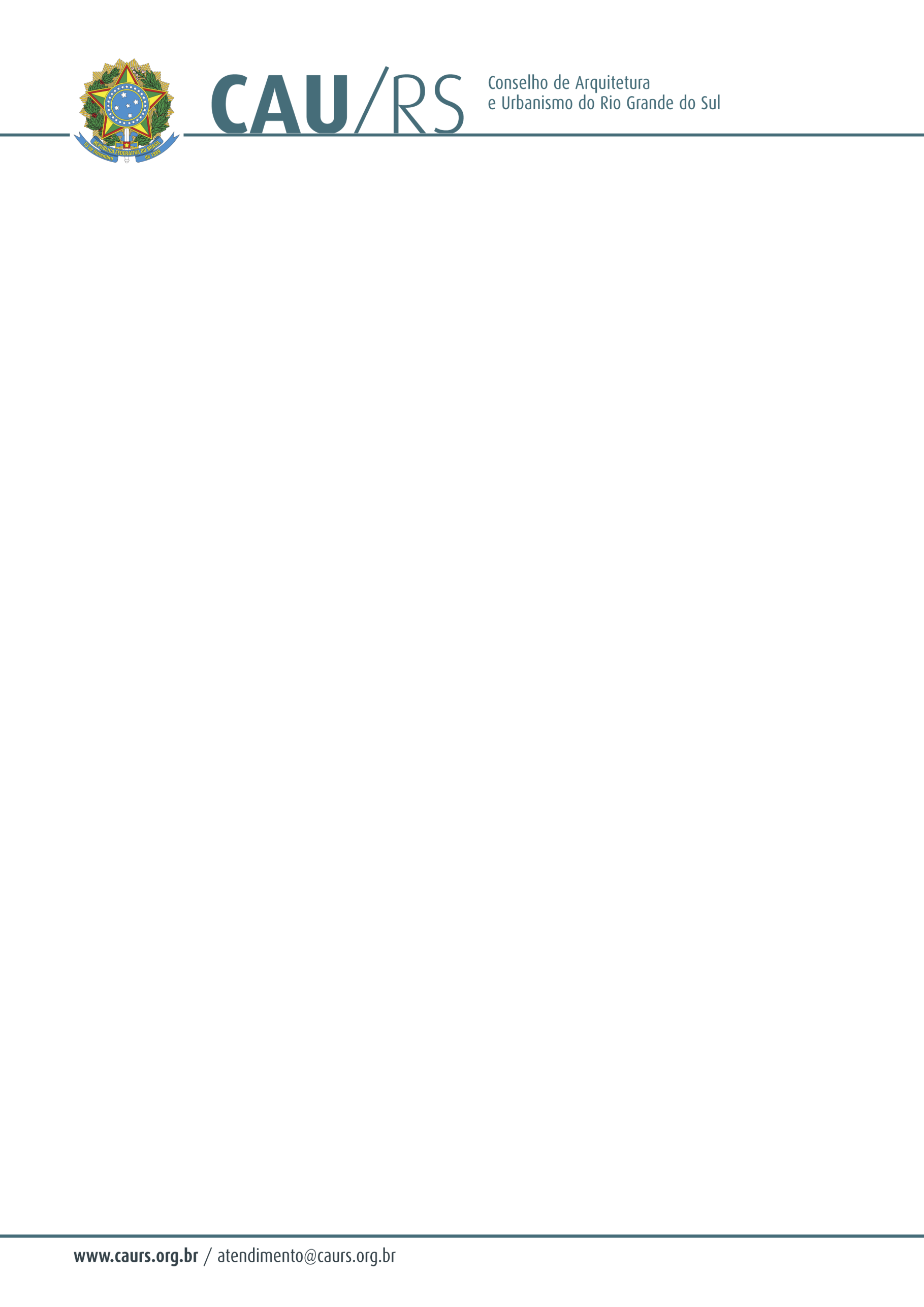 DELIBERAÇÃO DA COMISSÃO DE PLANEJAMENTO E FINANÇAS DO CAU/RS Nº 36/2013,DE 19 DE MARÇO DE 2013.Aprovou a locação de equipamentos de sonorização para o Conselho de Arquitetura e Urbanismo do Rio Grande do Sul.A Comissão de Planejamento e Finanças do Conselho de Arquitetura e Urbanismo do Rio Grande do Sul, no uso das suas atribuições legais, reuniu-se no dia 19 de março de 2013, analisou e aprovou o processo administrativo nº 060/2013, que trata da locação de equipamentos de sonorização, pelo menor valor apresentado.Fausto Henrique SteffenCoordenador da Comissão de Planejamento e Finanças